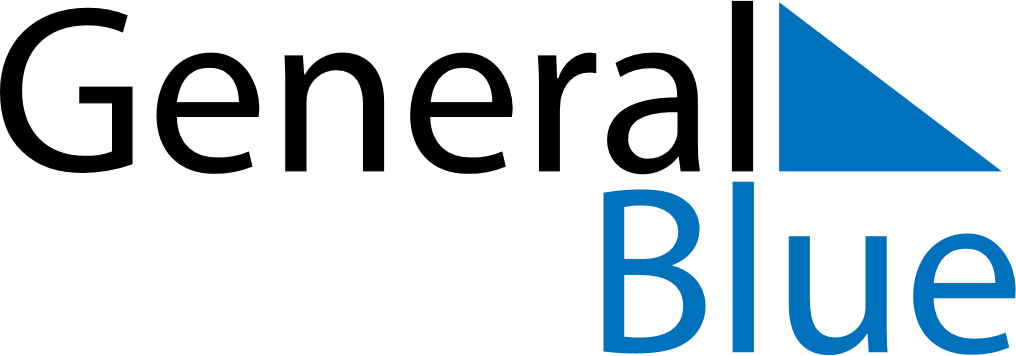 May 2024May 2024May 2024Burkina FasoBurkina FasoSUNMONTUEWEDTHUFRISAT1234Labour Day567891011Ascension Day1213141516171819202122232425Pentecost262728293031